Comment faire les devoirs d’orthographe ?Cette année, tu vas apprendre à bien écrire les mots. 
Tous les jours, à la maison, tu devras lire et épeler (dire chaque lettre) les mots travaillés en classe. Il faut dire toutes les lettres à voix haute, pas seulement recopier le mot avec le modèle.On utilisera souvent ces mots dans les exercices, dans les travaux d’écriture, dans les dictées pour bien les mémoriser. Voici quelques astuces pour bien apprendre : - lire le mot- se demander où sont les difficultés du mot, les colorier- épeler le mot avec modèle (dire toutes les lettres en regardant le mot) - répéter toutes les lettres sans le modèle- fermer les yeux, écouter toutes les lettres (lues par quelqu’un)- écrire les mots avec son doigt dans l’air, sur un tableau imaginaire ou sur la table, en disant les lettres.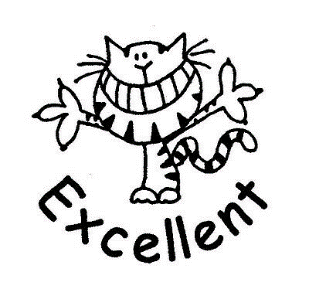 - se souvenir d’une astuce entendue en classe, par exemple :(dans le mot « chat » il y a un T muet à la fin, car c’est un mot de la famille de « chaton »).Ce travail ne doit pas prendre plus de 10 minutes par soir sur les 20 minutes de travail personnel (lecture, leçons à relire par exemple).
Comment faire les devoirs d’orthographe ?Cette année, tu vas apprendre à bien écrire les mots. 
Tous les jours, à la maison, tu devras lire et épeler (dire chaque lettre) les mots travaillés en classe. Il faut dire toutes les lettres à voix haute, pas seulement recopier le mot avec le modèle.On utilisera souvent ces mots dans les exercices, dans les travaux d’écriture, dans les dictées pour bien les mémoriser. Voici quelques astuces pour bien apprendre : - lire le mot- se demander où sont les difficultés du mot, les colorier- épeler le mot avec modèle (dire toutes les lettres en regardant le mot) - répéter toutes les lettres sans le modèle- fermer les yeux, écouter toutes les lettres (lues par quelqu’un)- écrire les mots avec son doigt dans l’air, sur un tableau imaginaire ou sur la table, en disant les lettres.- se souvenir d’une astuce entendue en classe, par exemple :(dans le mot « chat » il y a un T muet à la fin, car c’est un mot de la famille de « chaton »).Ce travail ne doit pas prendre plus de 10 minutes par soir sur les 20 minutes de travail personnel (lecture, leçons à relire par exemple).
1Relire l’alphabet, montrer la lettre demandée (« Montre-moi la lettre T, Montre-moi le A, etc…) a  b  c  d  e  f  g  h  i  j  k  l  m  no  p  q  r  s  t  u  v  w  x  y  z2Épeler son prénom, son nom de famille, la date.  Epeler, c’est dire les lettres du mot mardi = je dis les lettres M. A. R. D. I3Lire et épeler : le chat - il chasse - une niche - une vache - un cheval4Lire l’alphabet en disant pour chaque lettre si elle appartient à la famille des voyelles ou à celle des consonnes (« A = voyelle – B = consonne – C = consonne - etc…)5Lire et taper les syllabes des mots suivants, épeler chacune d’elles : la vache - le navire - un domino - la luneex : la... L. A... va... V. A... che... C. H. E 6Lire et taper les syllabes des mots suivants, épeler chacune d’elles : le mur - le fil - le lac - le bol - le car7Lire et épeler les mots, colorier les lettres muettes : le lit - la pie - le chat - la tortue8Lire et épeler les mots qui n’ont qu’une seule syllabe : le - la - les - un - une - des - je - tu - il - elle9Lire et épeler les mots suivants : la lune – il est midi – une moto – la niche – une pile – une piste10Lire et épeler les mots suivants : une robe – la salade – la vache – une tomate – un vélo – un cheval11Lire et épeler les mots suivants : un bol – une carte – du café – un canapé – une cabane – une jupe12Lire et épeler les mots suivants et expliquer la lettre muette : petit – une cheminée – un chat – un renard – un tapis – une tortue – un lit13Lire et épeler les mots en gras : un fer à cheval - il file - du feu - enfin –il a bu dans un verre - avec -la ville - le vent14Lire et épeler les mots ; rappeler les difficultés : un fer - il file - du feu - enfin un verre – avec - la ville - le vent15Lire et épeler les mots, colorier les consonnes doubles : comme - une chatte - un verre - une ville – elle est belle - une pomme - il donne16Lire et épeler les mots, colorier aff et off : une affiche - il est affolé - il est affamé - il a offert.17Lire et épeler les mots en gras : le zoo - zéro - un lézard - bizarre - six - sept – sous le lit - il sonne - la classe - elle passe – il est assis -ils ramassent18Lire et épeler les mots ; rappeler les difficultés le zoo - zéro - un lézard - bizarre - six - sept - sous le lit - il sonne - la classe - elle passe - il est assis -ils ramassent19Lire et épeler les mots, colorier en vert les marques du pluriel : la classe, les classes - le zoo, les zoos –une gomme, des gommes - un lézard, des lézards20Lire et épeler les mots, colorier en vert les marques du pluriel : ils ramassent - ils passent - ils sonnent – elles filent - elles gomment - elles donnent21Lire et épeler les mots en gras le bébé - le marché - il est léger - un piège - le père et la mère - après - la forêt - une bête - la pêche - même22Lire et épeler les mots ; rappeler les difficultés : le bébé - le marché - il est léger - un piège – le père et la mère - après - la forêt - une bête - la pêche - même23Lire les expressions, épeler les mots en gras en utilisant les termes :   e accent aigu (é), e accent grave (è), e accent circonflexe (ê)une école - il pédale - le vélo - le frère - il est très sage -après - la tête - il rêve - même24Lire et épeler les mots, colorier les graphies elle, erre, esse, ette: un verre - la terre - une échelle - elle est belle – la politesse - une ânesse - des lunettes - une violette25Lire et épeler les mots en gras : le marché - un chat - déjà - du jus - du chocolat – la cheminée - juste - la joue 26Lire et épeler les mots ; rappeler les difficultés : le marché - un chat - déjà - du jus –du chocolat - la cheminée - juste - la joue27Lire les mots en prolongeant le son « cchh » et le son « jjj » et épeler : la joue - le chou - Jacques - chaque –elle a jeté - il a achète - un jars - un char28Lire et épeler : je parle - je donne - je barre - je colle - je ramasse - j’écoute - j’avale - j’arrive - j’appelle